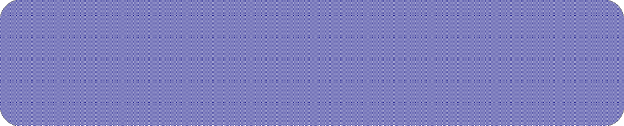 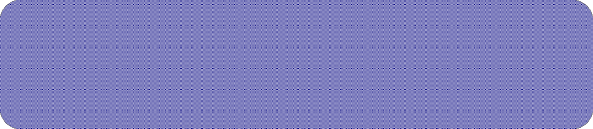 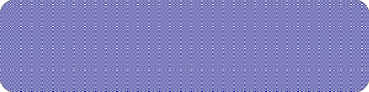 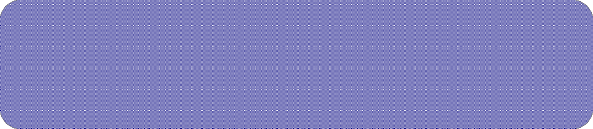 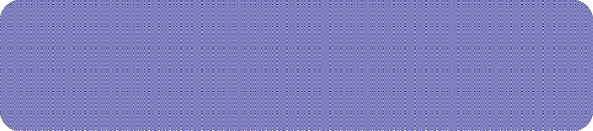 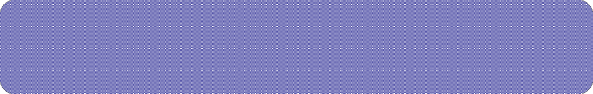 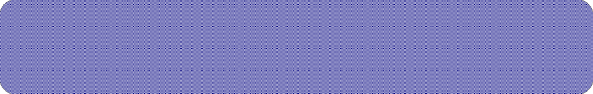 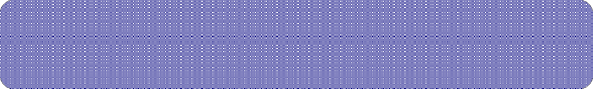 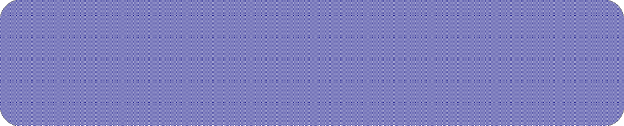 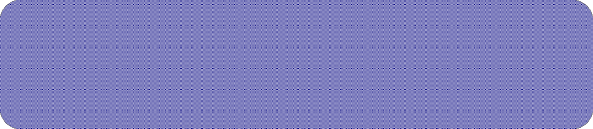 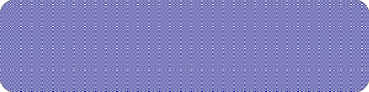 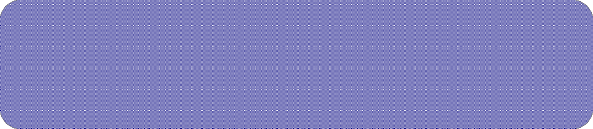 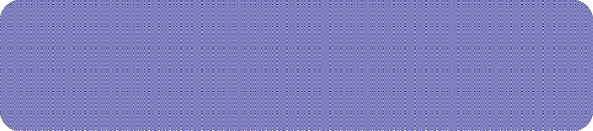 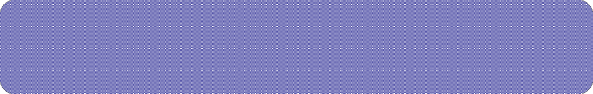 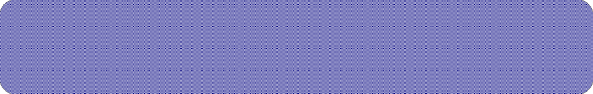 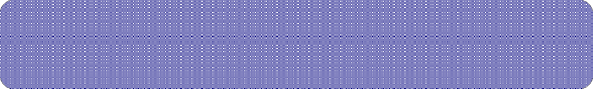 DIRECCIÓNRESPONSABLE DE LOS SISTEMAS DE GESTIÓNSUBDIRECCIÓN DE PLANEACIÓN Y VINCULACIÓNSUBDIRECCIÓN DE SERVICIOS ADMINISTRATIVOSSUBDIRECCIÓN ACADÉMICA                   JEFAS(ES) DE DEPARTAMENTO                                                      JEFAS(ES) DE DEPARTAMENTO                                       	JEFAS(ES) DE DEPARTAMENTO	Toda copia en PAPEL es un “Documento No Controlado” a excepción del original.	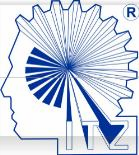 Anexo 1Organigrama de la Alta Dirección para el SGCOrganigrama de la Alta Dirección para el SGCVersión: 0Organigrama de la Alta Dirección para el SGCOrganigrama de la Alta Dirección para el SGCVersión: 0Referencia a la Norma ISO 9001:2015Referencia a la Norma ISO 9001:20155.3Página 1 de 1